107 ムラサキツユクサ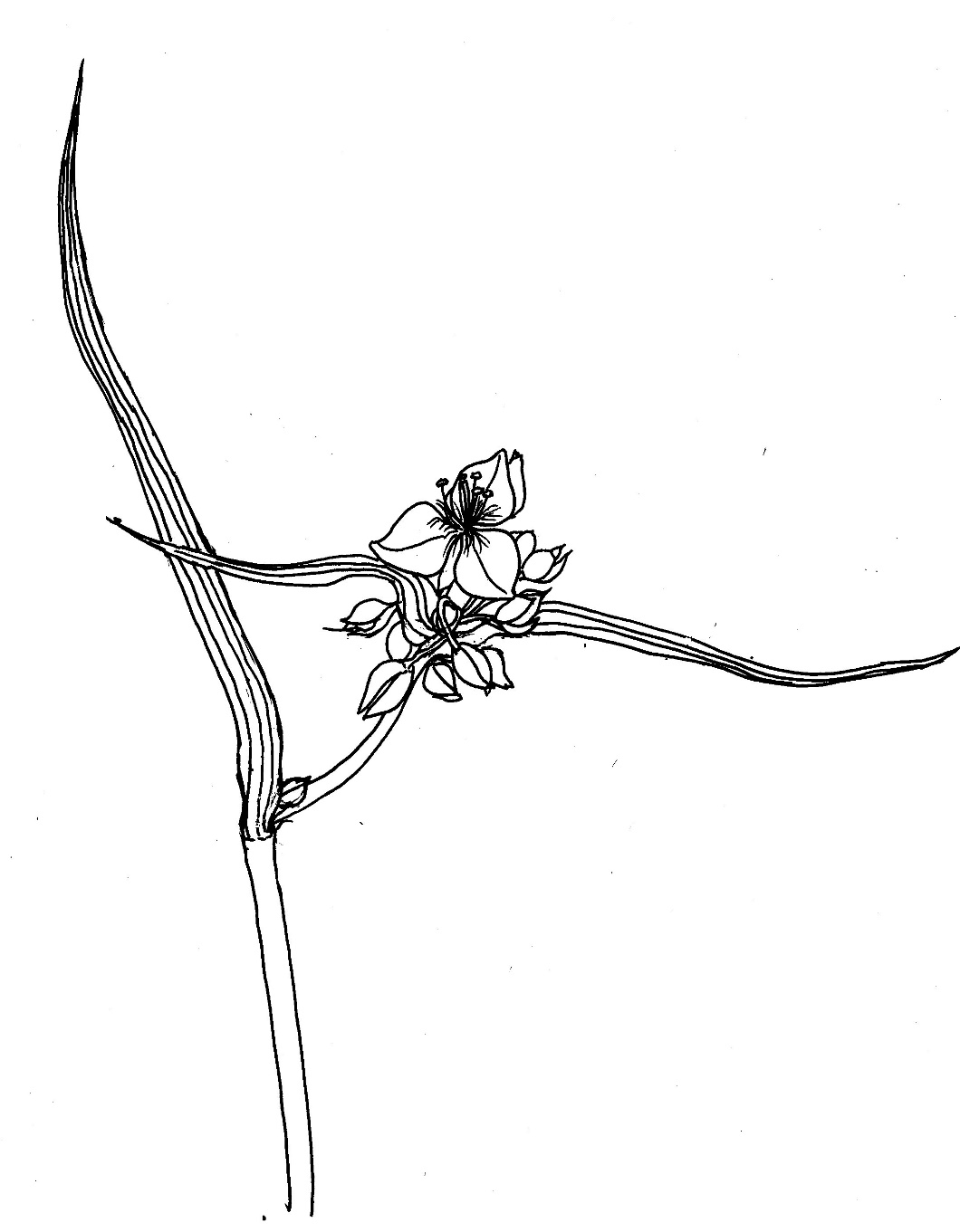 